	1. KUŽELKÁŘSKÁ LIGA DOROSTU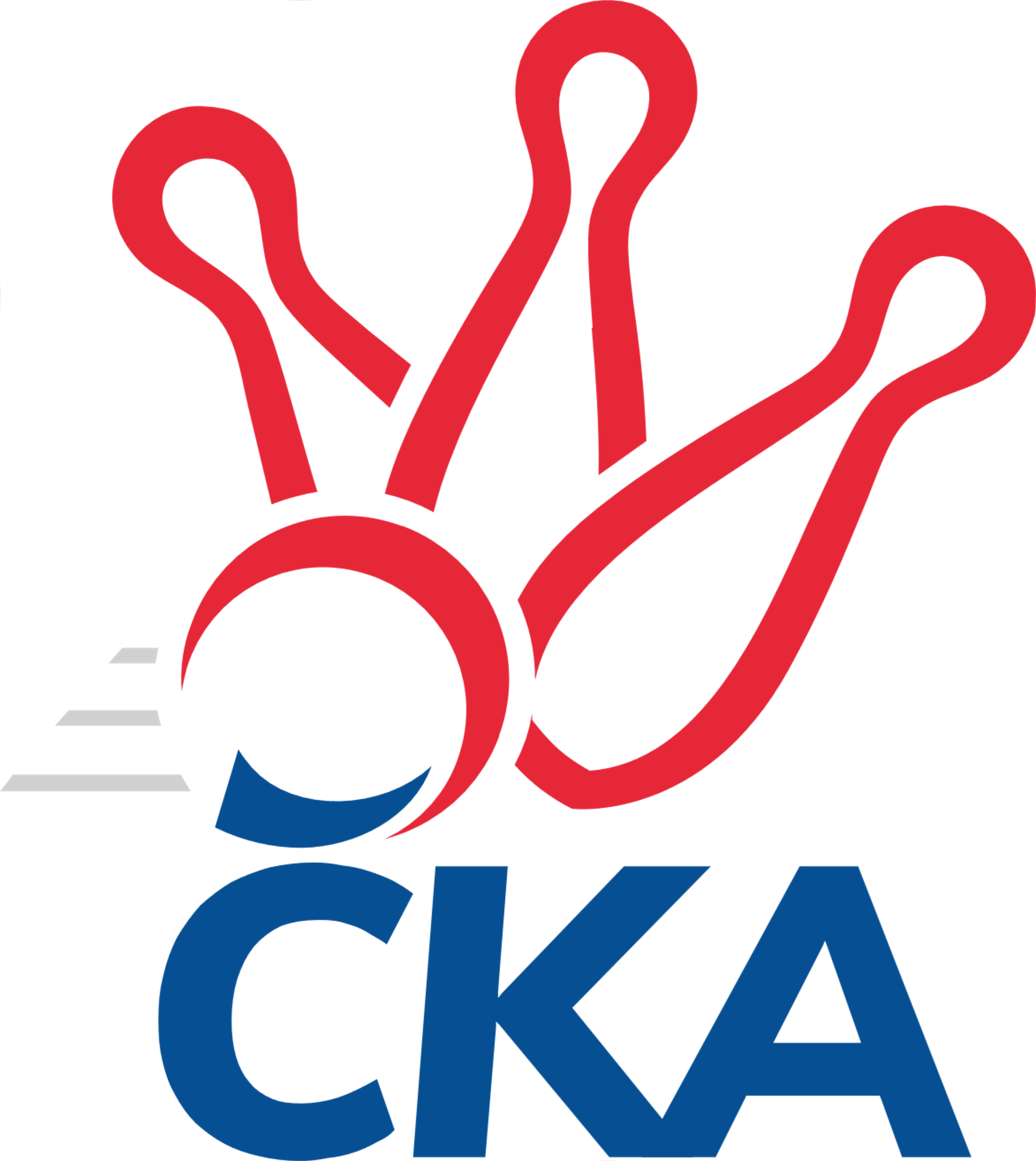 Č. 3Ročník 2021/2022	17.10.2021Nejlepšího výkonu v tomto kole: 1614 dosáhlo družstvo: KC Zlín1.KLD D 2021/2022Výsledky 3. kolaSouhrnný přehled výsledků:TJ Sokol Luhačovice	- KC Zlín	0:2	1553:1614		17.10.TJ Valašské Meziříčí	- TJ Sokol Vracov	2:0	1557:1437		17.10.KK Zábřeh	- KK Orel Ivančice	2:0	1577:1439		17.10.Tabulka družstev:	1.	KK Zábřeh	3	3	0	0	6 : 0 	 	 1609	6	2.	TJ Valašské Meziříčí	2	2	0	0	4 : 0 	 	 1578	4	3.	KC Zlín	2	1	0	1	2 : 2 	 	 1537	2	4.	TJ Sokol Luhačovice	3	1	0	2	2 : 4 	 	 1541	2	5.	KK Orel Ivančice	3	1	0	2	2 : 4 	 	 1483	2	6.	TJ Sokol Vracov	3	0	0	3	0 : 6 	 	 1423	0Podrobné výsledky kola:	 TJ Sokol Luhačovice	1553	0:2	1614	KC Zlín	Michal Petráš	125 	 146 	 113 	133	517 	  	 547 	 148	126 	 143	130	Filip Vrzala	Jan Lahuta	143 	 159 	 136 	120	558 	  	 491 	 126	128 	 118	119	Adriana Svobodová	Jakub Lahuta	126 	 114 	 111 	127	478 	  	 548 	 143	146 	 139	120	Natálie Trochtová	Martina Lekešová	97 	 114 	 131 	122	464 	  	 519 	 123	125 	 130	141	Tomáš Vavrorozhodčí: Zdenka SvobodováNejlepší výkon utkání: 558 - Jan Lahuta	 TJ Valašské Meziříčí	1557	2:0	1437	TJ Sokol Vracov	Jan Kučák	107 	 135 	 135 	126	503 	  	 462 	 133	100 	 99	130	Leoš Kudělka	Veronika Ovšáková	140 	 136 	 139 	140	555 	  	 459 	 98	140 	 104	117	Michaela Škarecká	Nikola Tobolová	108 	 138 	 126 	127	499 	  	 516 	 113	101 	 139	163	Michal Šmýd	nikdo nenastoupil	 	 0 	 0 		0 	  	 437 	 115	111 	 106	105	Petr Bábíkrozhodčí: Jaroslav ZajíčekNejlepší výkon utkání: 555 - Veronika Ovšáková	 KK Zábřeh	1577	2:0	1439	KK Orel Ivančice	Tomáš Ondráček	118 	 132 	 139 	142	531 	  	 444 	 126	108 	 98	112	Štěpán Maša	Libor Krejčí	133 	 110 	 135 	106	484 	  	 503 	 121	149 	 118	115	Vojtěch Šmarda	Adam Mísař	128 	 143 	 141 	133	545 	  	 492 	 108	115 	 132	137	Jan Svoboda	Martin Vološčuk	139 	 127 	 139 	96	501 	  	 0 	 	0 	 0		nikdo nenastoupilrozhodčí: Soňa KeprtováNejlepší výkon utkání: 545 - Adam MísařPořadí jednotlivců:	jméno hráče	družstvo	celkem	plné	dorážka	chyby	poměr kuž.	Maximum	1.	Adam Mísař 	KK Zábřeh	544.50	367.0	177.5	4.0	2/2	(554)	2.	Jan Lahuta 	TJ Sokol Luhačovice	542.33	353.3	189.0	4.7	3/3	(558)	3.	Nikola Tobolová 	TJ Valašské Meziříčí	536.00	354.5	181.5	5.5	1/1	(573)	4.	Martin Vološčuk 	KK Zábřeh	529.00	357.3	171.8	8.3	2/2	(539)	5.	Veronika Ovšáková 	TJ Valašské Meziříčí	526.00	352.0	174.0	7.0	1/1	(555)	6.	Tomáš Ondráček 	KK Zábřeh	522.50	351.0	171.5	4.5	2/2	(536)	7.	Jan Kučák 	TJ Valašské Meziříčí	515.50	349.0	166.5	5.0	1/1	(528)	8.	Adriana Svobodová 	KC Zlín	511.50	347.5	164.0	8.0	2/2	(532)	9.	Filip Vrzala 	KC Zlín	511.00	345.5	165.5	9.5	2/2	(547)	10.	Michal Šmýd 	TJ Sokol Vracov	508.00	347.5	160.5	8.5	2/2	(516)	11.	Michal Petráš 	TJ Sokol Luhačovice	503.00	355.0	148.0	8.7	3/3	(517)	12.	Vojtěch Šmarda 	KK Orel Ivančice	502.67	349.7	153.0	11.0	3/3	(514)	13.	Jan Svoboda 	KK Orel Ivančice	502.33	335.3	167.0	5.7	3/3	(511)	14.	Jakub Lahuta 	TJ Sokol Luhačovice	495.67	340.3	155.3	7.3	3/3	(524)	15.	Natálie Trochtová 	KC Zlín	495.00	356.5	138.5	11.5	2/2	(548)	16.	Libor Krejčí 	KK Zábřeh	493.50	339.5	154.0	11.8	2/2	(538)	17.	Tomáš Vavro 	KC Zlín	485.50	345.5	140.0	8.0	2/2	(519)	18.	Leoš Kudělka 	TJ Sokol Vracov	458.25	340.5	117.8	22.8	2/2	(462)	19.	Petr Bábík 	TJ Sokol Vracov	445.50	326.5	119.0	17.5	2/2	(458)	20.	Ondřej Šipl 	KK Orel Ivančice	434.00	318.5	115.5	14.0	2/3	(451)	21.	Martina Lekešová 	TJ Sokol Luhačovice	425.67	307.7	118.0	20.7	3/3	(464)		Karolína Fabíková 	KK Orel Ivančice	516.00	354.0	162.0	8.0	1/3	(516)		Jan Pípal 	KK Orel Ivančice	473.00	335.0	138.0	16.0	1/3	(473)		Michaela Škarecká 	TJ Sokol Vracov	459.00	321.0	138.0	14.0	1/2	(459)		Štěpán Maša 	KK Orel Ivančice	444.00	347.0	97.0	22.0	1/3	(444)Sportovně technické informace:Starty náhradníků:registrační číslo	jméno a příjmení 	datum startu 	družstvo	číslo startu24821	Jan Lahuta	17.10.2021	TJ Sokol Luhačovice	3x24820	Jakub Lahuta	17.10.2021	TJ Sokol Luhačovice	3x
Hráči dopsaní na soupisku:registrační číslo	jméno a příjmení 	datum startu 	družstvo	25792	Štěpán Maša	17.10.2021	KK Orel Ivančice	Program dalšího kola:4. kolo7.11.2021	ne	10:00	KK Zábřeh - TJ Valašské Meziříčí	7.11.2021	ne	10:00	TJ Sokol Vracov - TJ Sokol Luhačovice	7.11.2021	ne	10:00	KK Orel Ivančice - KC Zlín	Nejlepší šestka kola - absolutněNejlepší šestka kola - absolutněNejlepší šestka kola - absolutněNejlepší šestka kola - absolutněNejlepší šestka kola - dle průměru kuželenNejlepší šestka kola - dle průměru kuželenNejlepší šestka kola - dle průměru kuželenNejlepší šestka kola - dle průměru kuželenNejlepší šestka kola - dle průměru kuželenPočetJménoNázev týmuVýkonPočetJménoNázev týmuPrůměr (%)Výkon2xJan LahutaLuhačovice5583xJan LahutaLuhačovice110.955581xVeronika OvšákováVal. Meziříčí5551xVeronika OvšákováVal. Meziříčí110.295551xNatálie TrochtováZlín5481xNatálie TrochtováZlín108.965482xFilip VrzalaZlín5472xFilip VrzalaZlín108.775472xAdam MísařZábřeh A5452xAdam MísařZábřeh A107.135451xTomáš OndráčekZábřeh A5311xTomáš OndráčekZábřeh A104.37531